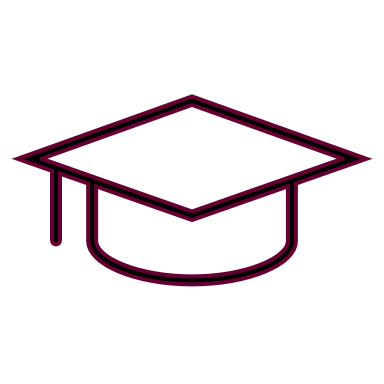 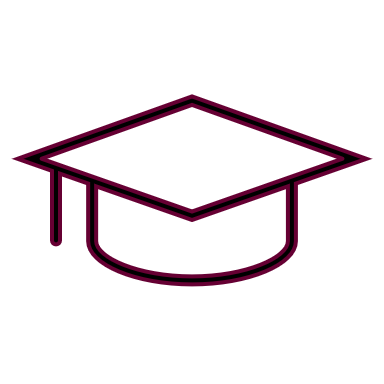 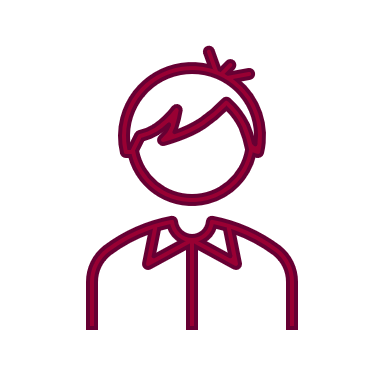 Réunion concertée visant à définir les adaptations nécessaires pour compenser une situation de handicap en formationDate de la réunion :L’apprenant et la formationNom et prénom de l’apprenant : 	Statut de l’apprenant :	Intitulé de la formation :	Centre de formation : 	Date de début et date de fin : 	Financeur(s) de la formation :	Référent de parcours : 	Etape 1 : tour de parolePourquoi sommes-nous là ?  Qu’est-ce qui a déclenché cette réunion ? Pourriez-vous vous présenter et nous partager vos attentes ? Etape 2 : la formationPourriez-vous décrire la formation ? La formation doit être présentée de la façon la plus précise possible : lieux, date de début, date de fin, rythme (temps plein, partiel, alternance, stage…), présentiel, distanciel, outils, méthodes et attendus pédagogiques, politique d’accessibilité du centre (transmission des supports de cours en amont, matériel à disposition…)Etape 3 : les faitsPar rapport à la formation présentée et l’expérience de l’apprenant ou des participants : qu’est-ce qui vous paraît facile ou difficile, que souhaitez-vous partager ?Etape 4 : relecture des faitsLe preneur de notes relit l’ensemble des faits exposésEtape 5 : partage des besoinsQuels sont les besoins ? Au regard du contexte de formation présenté par le centre de formation l'apprenant a besoin d’aide pour :Etape 6 : le plan d’adaptationQuestion 6 : quelles sont les solutions qui favorisent le plus l’autonomie de l’apprenant ? Le preneur de note reprend ici les solutions retenues par le collectif Etape 7 : la mise en œuvre du plan d’adaptationQui envoie le support aux participants ?	Quelles sont les prochaines étapes ? (Qui fait quoi ?)Date du prochain rendez-vous :	Nom et prénomStructure et fonctionAttentesActionsQui ? Avec qui ?Outils, ressources, aidesQuand ?Conditions de réalisation/commentaires